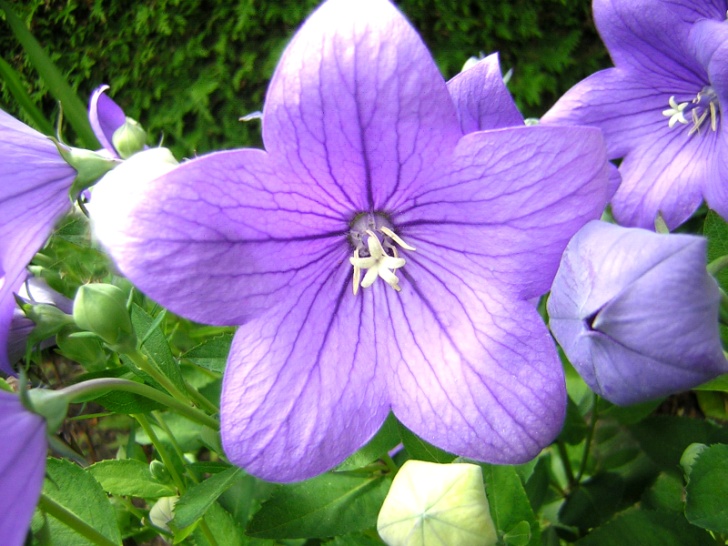 Tēmu kolekcija Nr. 2Katrā tēmu krājumā ir nozīmīgi dievišķi izteikumi, norādes un piemēri, kas nāk no jau publicētiem vēstījumiem un var būt noderīgi un noderīgi dažiem sirsnīgiem Dievu mīlošiem cilvēkiem, lai paplašinātu viņu apziņu un pilnveidotu būtību.* * *Ziņu izraksti ar šādām tēmām: Gēnu pētnieki un viņu mērķi.Domu pārraides (telepātijas) funkcija.10 baušļi un Kalna sprediķis nenāk no Dieva Gara.Pasaules valdnieku nodoms: vidusslāņa izšķīdināšana.Vai reliģijām patiešām ir dievišķa izcelsme?* * *Gēnu pētnieki un viņu mērķi...Arī šodien pētnieki meklē veidus - tās ir tās pašas būtnes, kas radīja cilvēkus pagātnē - kā vēl varētu ģenētiski uzlabot cilvēkus. Tāpēc viņi eksperimentē ar dzīvniekiem nežēlīgā un bezkaislīgā veidā. Viņu šausmām, sagūstītos dzīvniekus piespiedu kārtā iesloga stikla būros vai līdzīgās eksperimentālās iekārtās un ar lielām ciešanām imobilizē. Tad nežēlīgie zinātnieki ar viņiem veic visbriesmīgākos un šausmīgākos eksperimentus, kamēr viņi vēl ir dzīvi. Šiem sirdsdraugiem, kas ļaunprātīgi izturas pret dzīvniekiem - par to mans mīlestības gars nevar jums piedāvāt labāku izteicienu terminatora leksikā -, vienmēr ir gatavs attaisnojums un attaisnojums saviem brutālajiem eksperimentiem. Viens no tiem ir šāds: viņu eksperimenti būtu ārkārtīgi svarīgi cilvēces izdzīvošanai, jo tikai ar izmēģinājumu ar dzīvniekiem palīdzību viņi varētu atrast jaunas efektīvas vielas, kuras vēlāk varētu izmantot kā zāles pret neārstējamām slimībām.Tā kā dzīvnieku gēnos ir daudz iedzimtu pazīmju, kas ir līdzīgas cilvēka gēniem, cita zinātnieku grupa tās pēta laboratorijā, lai noskaidrotu to veidu un funkcijas. Viņi vai nu ievieš dzīvniekos sugai svešus gēnus, vai arī izņem dažus no tiem, lai izpētītu, vai viņiem izdodas padarīt dzīvniekus izturīgākus pret kādu slimību, ar ko viņi mākslīgi inficē dzīvniekus. Citi vēlas radīt jaunu dzīvnieku sugu, veicot riskantas ģenētiskās modifikācijas, kas viņiem var dot lielāku peļņu, piemēram, lielāku apkārtmēru vai vairāk piena. Viņu veiksmīgie pētījumu rezultāti ar dzīvniekiem tagad mudina viņus slepeni turpināt pētījumus ar cilvēka ķermeni, lai pabeigtu savu darbu. Viņi pastāvīgi progresē ķermeņa un gēnu izpētē, tāpēc viņu rīcībā jau ir daudz zināšanu. Taču viņiem nav tik viegli atšifrēt visu ģenētisko informāciju, ko savulaik saglabājušas smalkas būtnes ar domu spējām, tas ir, tās pārraidīja gēniem kustīgu attēlu vēstījumus, tās bija domu kopijas no viņu gaismas apziņas. Ja vēlaties, lūdzu, iedziļinieties vēl dziļāk manā padziļinātajā skaidrojumā: katrs gēns no dziļi kritušām būtnēm saņēma noteiktu uzdevumu, ko tās iepriekš mentāli izspēlēja daudzās bildēs līdz pat sīkākajām detaļām un, pabeidzot konstruktīvu domu ceļojumu, tās nokopēja un ieplēsa gēnos. Tagad jūs, iespējams, varat iedomāties, kā debesu gaismas būtnes veica dažāda veida radīšanu un ka bijušās tīrās būtnes ārpus debesu valstības varēja to pašu turpināt cilvēku radīšanā. Tomēr viņi varēja turpināt savu radīšanu Fallein tikai līdz brīdim, kad pilnībā izsmēla savas esošās rezerves enerģijas gaismas ķermenī. Tā kā viņi nevēlējās, lai viņu dzīve tiktu papildināta ar spēkiem no mana debesu mīlestības avota, un viņi vēl šodien augstprātīgi un strikti tos noraida, viņiem vairs nav iespējas veikt jaunu radīšanu. Viņi var dzīvot tikai no spēkiem, kurus viņi vai nu viltīgi un viltīgi nozog no citām būtnēm un cilvēkiem, vai arī, ja viņi ir fiziskā ķermenī, papildina spēku trūkumu, pārmērīgi lietojot pārtiku un dzērienus, tostarp alkoholu, tabaku u. c.. Bijušie radītāji aizsaulē joprojām ir ieinteresēti pilnveidot savu "transportlīdzekļa cilvēku", taču viņiem vairs nav enerģijas, lai to darītu ar jauniem gēnu krājumiem. Tāpēc viņi meklē jaunus veidus, izmantojot dažādu kategoriju mūsdienu ģenētikas zinātniekus, kurus viņi var kontrolēt neapzināti no zemes virsas, jo viņiem ir tādas pašas intereses cilvēka pilnveidošanā. Protams, citplanētiešu dvēselēm ir liela interese inkarnēties vēlreiz, taču tās izvēlas to darīt uzlabotā, galvenokārt izturīgākā ķermenī, ar skaistāku izskatu un gludāku, smalkāku ādu un skaistākiem matiem. Viņi izvirza savus mērķus gēnu pētniekiem vai ar domām virza tos pētniecības virzienā. Pētniekiem vispirms būtu jāiegūst pēc iespējas lielāka pieredze ar jau identificētajiem gēniem, t. i., viņiem būtu jāzina arvien vairāk par funkcionālajām atmiņām. Tad viņiem būs iespējams pakāpeniski noteikt turpmākās gēnu atmiņas un arī to vismazākos uzdevumus organismā, izmantojot datorsimulāciju (funkciju ceļa imitācija). Taču viņi nespēs atšifrēt īpašās gēnu atmiņas, kas vērstas pret radības dzīvību, jo viņu cilvēciskā virsapziņa nesatur nekādu informāciju par to un nekad to nesaņems. Tas nozīmē, ka kodētā gēnu informācija, kas vērsta pret radības dzīvību, nekad nevar tikt nodota no gēniem cilvēka smadzenēs. Šo piesardzību bijušie radītāji bija apzināti ieprogrammējuši gēnos, lai no cilvēka noslēptu savu patieso nodomu iznīcināt, jo citādi viņam vairs nebūtu vēlēšanās dzīvot. Daudzus iekšējos cilvēkus mans apraksts tagad garīgi pārņems, jo viņiem nav pamata zināšanu šajā virzienā. Tas ir saprotams manam mīlestības garam. Bet, kurš iedziļināsies manas vēsts garīgajā dziļumā, sapratīs tajā ietverto loģiku.Tas bija fragments no vēstījuma: "Iemesli it kā neārstējamām slimībām un to dziedināšanas iespējas no dievišķās perspektīvas - 1. daļa". * * *Domas pārraides (telepātijas) funkcija...Zemes dvēselēm, kas vēl ir diezgan smagi apgrūtinātas, saziņa domu līmenī joprojām notiek neskaidri, jo tās vēl nespēj izmantot augstāk attīstītu vai tīru būtņu saziņas veidu, jo viņu dvēseles apziņu joprojām ļoti ietekmē cilvēku dzīves programmas. Tāpēc sarunā viņi redz sevi runājam, jo viņu pierastais cilvēciskais saziņas veids joprojām tik ļoti kontrolē dvēseļu maņas, ka viņu mutes kustas līdzi tam smalkā struktūrā. Bet augstāk attīstīto, bet joprojām nedaudz apgrūtināto būtņu saziņa Falleinā vairs neparāda cilvēcisko runas veidu, bet vairāk atgādina debesu būtņu saziņu, jo tās ar manu palīdzību ir izdzēsušas no savas apziņas atmiņas no cilvēciskās dzīves - ja vienreiz vai vairākas reizes ir uzdrošinājušās inkarnēties -, kas ir bijušas. Kad viņi sazinās ar citu būtni, viņu mazā un skaisti veidotā mute nekustas. No viņu apziņas caur smalko gaismas joslu, caur kuru visas būtnes ir mūžīgi saistītas cita ar citu jau kopš to ieņemšanas, uz otru būtni straujā secībā izstaro neskaitāmus jēgpilnus tēlus, kurus tās uztver ar savām maņām un nekavējoties saprot. Viņu saziņas valoda ir līdzīga telepātijai vai domu pārraidei, kad daži mediju cilvēki savā apziņā uztver cita cilvēka sūtītos domu tēlus, bet spēj tos interpretēt tikai daļēji. Lai smalkās būtnes varētu sūtīt viena otrai ziņojumus, tās ir savienotas ar smalku enerģētisko sakaru gaismas joslu. Tas nozīmē, ka viņi vienmēr var sūtīt viens otram ziņu attēlos, neatkarīgi no attāluma vai dzīves dažādās apziņas vai evolūcijas zonās. Viņi to spēj tikai tāpēc, ka viņu enerģētiskajā apziņā ir raidošā un uztverošā antena vai arī viņiem ir atbilstošas atmiņas šim procesam. Taču pārraides un uztveršanas kvalitāte ir atkarīga no tā, cik daudz enerģijas būtnei piemīt un cik augstu tā vibrē. Tas nozīmē: ja garīgi augsti attīstīta būtne jau dzīvo gaismas pilnajā slazdu līmenī, tad tās vēstījumos ir daudz vairāk izteiksmes ziņā bagātu tēlu nekā tās būtnes vēstījumos, kura vēl tikai sāk savu garīgo pilnveidošanos un pārorientēšanos uz debesu dzīves noteikumiem. Mediju cilvēku domu pārraidēs (telepātijā) ziņojuma nosūtīšana un saņemšana vienmēr notiek caur viņu iekšējo dvēseli, kas to nekavējoties nodod cilvēka apziņai emocionālā līmenī, bet tas parasti nonāk paziņojumā ļoti neprecīzi vai pilnīgi izkropļots. Lielākā daļa cilvēku nespēj atšifrēt domu pārraides, jo viņu apziņa nav orientēta uz tām un nav uz tām atvērta. Patiesi, būtisks faktors ir tas, ka nevar notikt savstarpēja domu pārraide, jo cilvēki pastāvīgi saskaras ar jaunām situācijām ārējās iedarbības rezultātā, un cilvēka augstākajai apziņai ir nepieciešams noteikts laiks, lai tās apstrādātu. Pārdomās viņos nemitīgi riņķo daudzas domas, bet tās neļauj viņiem būt iekšēji mierīgiem, relaksētiem un harmonijā. Tāpēc lielākajai daļai cilvēku, kas atrodas uz Iekšējā ceļa, ir ļoti grūti apzināti kontrolēt savas domas. Taču tas ir svarīgs priekšnoteikums, lai būtu atvērti domu pārraidēm no cilvēkiem, ar kuriem viņi ir silti saistīti un šobrīd vibrē uz viena viļņa garuma. Šis bija fragments no vēstījuma: "Fanātiska vēlme pēc brīvības un taisnīguma ar liktenīgām sekām".* * *Kāpēc 10 baušļi un Kalna sprediķis netika nodoti ar Dieva Garu...Agrākie ticīgie, kas joprojām bija piesaistīti Bībelei, dzīvoja tikai saskaņā ar garīdznieku sludinātajām mācībām, bet tālāk viņi neko nepieņēma. Bībeles Vecajā Derībā ir 10 baušļi, kas viņiem ir standarts un it kā ir atslēga uz debesu valstību. Šim ticējumam reliģiski saistīti cilvēki tic vēl šodien, lai gan zemes laiks ir krietni pavirzījies uz priekšu un par vēstnešiem jau ir pieejamas daudzas padziļinātas zināšanas. Viņi lasa un citē 10 baušļus, kurus it kā Dievs nodevis Mozum aiz izgaismota vai liesmojoša krūma, bet patiesībā tie nāk no citplanētiešu, pie zemes piesaistītām un fanātiskām reliģiskām dvēselēm, kuras pirms tūkstošiem gadu šos baušļus nodeva kādam medijam, kurš bija uz viņu viļņa. Tomēr daudzu reliģisko organizāciju ticīgie joprojām orientējas uz to, jo viņi maldīgi tic, ka tā ir Dieva norādījums par augstāku dzīvi, kas viņus var atvest atpakaļ uz debesu valstību. Patiesībā 10 baušļus fanātiskas dvēseles ir pielāgojušas savas konfesijas ticīgajiem cilvēkiem, lai tie vēl dziļāk neiekristu šīs pasaules purvā, kurā valda dziļi krituši radības radījumi. Bet ar tiem patiešām nepietiek, lai atgrieztos debesīs! Kad ticīgi cilvēki beidzot sapratīs, ka ar 10 baušļiem viņi var dzīvot tikai civilizētu dzīvi, kas ir pietiekama šai pasaulei, bet ne tādu dzīvi, kas viņus iekšēji tuvinātu debesu dzīves principam. Tie, kas vēl šodien tic, ka 10 baušļus ir devis Dievs, joprojām ir pakļauti šīs ārējās pasaules maldiem. Viņš joprojām vadīsies pēc tiem pēcnāves dzīvē, un ilgu laiku nesapratīs, ka ir ticis maldināts. Jūs, iekšējie debesu atgriezušies, lūdzu, uzmanīgi aplūkojiet Bībeles ticīgo dzīvesveidu. Patiesi, lielākā daļa no viņiem ir orientēti tikai uz šo pasauli un nedomā neko pozitīvi mainīt, lai atgrieztos mājās. Daudz svarīgāka viņu atgriešanās debesīs būtu ikdienas pašizziņa un viņu dziļās zināšanas no debesu dzīves principa, ko Dievs tagad atkal viņiem piedāvā. Tikai tādā veidā viņi var panākt savu nepiedienīgo pretlikumīgo īpašību cildināšanu. Ja cilvēkam joprojām ir spēcīga vilkme uz daudzām pasaulīgām dāvanām, tad viņš automātiski nodod tās glabāšanai savai dvēselei, kā tad tai pēc savas cilvēciskās dzīves beigām vajadzētu spēt atdalīties no zemes piesaistes. Tieši to nezina un nespēj ievērot bijušie un pašreizējie dažādu konfesiju ticīgie, jo garīdznieki viņiem ir mācījuši un turpina mācīt nepareizi. Tam, kurš tagad ir sapratis zināmā mērā Dieva vārdu nozīmi, nevajadzētu uztraukties par 10 baušļiem un arī ne par Jēzus Kalna sprediķi, kas atspoguļo tikai dažus debesu likumus. Agrākā garīdzniecība manipulēja ar Kalna sprediķi, lai padarītu to atbilstošu savai reliģiskajai varas organizācijai. Kalna sprediķī ir izteikumi, kurus Jēzus nekad nav saņēmis no Dieva. Dieva gars tagad vēlas labot vienu no šiem apgalvojumiem: Dievs caur Jēzu tā laika ticīgajiem esot teicis, ka pasaules beigās Viņš rīkos tiesu, kurā nošķirs taisnos un netaisnos cilvēkus un dvēseles vienu no otra. Viņš sodīs netaisnos un taisnos nekavējoties uzņems debesu valstībā. Patiesi, kas no mūsu mīļotā Es Esmu Dievišķības pieņem tādu domu, ka Viņš to būtu teicis caur Jēzu, tas joprojām dzīvo pats sevi sodošajā dzīves principā, kas piemīt nelabojamajām būtnēm no grēkā krišanas, kuras to praktizē šajā pasaulē katru brīdi. Patiesi, šis reliģiskais apgalvojums un uzskats nāk no fanātiskiem garīdzniekiem, kuriem bija jāvirza Dieva apveltītie iekšējie cilvēki nepareizā virzienā. gadsimtiem ilgi viņiem tas ir izdevies. Taču tagad, beigu laikos, kad daudzi ticīgie mostas lielākam garīgumam, viņiem vajadzētu rūpīgi pārdomāt iepriekš teikto, ņemot vērā jaunās zināšanas par vēstnesi, un līdz ar to padomāt, vai viņi joprojām vēlas ticēt rakstveidā nodotajiem Bībeles pantiem. Dievs nevēlas nevienu novērst no savas pārliecības par dzīvi un ticību, jo Viņš to nekad nedara. Bet tiem, kas vēlas atgriezties debesu valstībā taisnā ceļā, vajadzētu dziļāk padomāt par to, kā savu dzīvi vairāk orientēt uz Dievu un debesu likumiem. Tas ir nepieciešams, jo pretējā gadījumā cilvēks atgriezīsies pie saviem vecajiem ieradumiem, kas viņu ne par milimetru nepievedīs tuvāk garīgajai zemei gaismas valstībā. Ikviens, kurš šajā pasaulē vēl aizvien vēlas turpināt vecās Bībeles zināšanas, tagad ir laipni aicināts no Dieva, lai pierādītu savas zināšanas. Bet to šodien neviens nevar izdarīt! Tādēļ Dieva Gars lūdz Bībeles zinātājus, lai viņi ļautu ienākt jaunām garīgām zināšanām, kas būtu ļoti svarīgas viņu pašu debesu atgriešanai, lai viņi pēc tūkstošiem gadu ilgas maldināšanas beidzot varētu atdalīties no vecajām putekļainajām un naftalīnā nogulējušajām zināšanām no grāmatas, kuru patiesi nav iedvesmojis Dievs caur apgaismotiem cilvēkiem. Kurš no jums, rakstu mācītājiem un teologiem, ņems pie sirds šodienas garīgās atziņas, tas nekad to nenožēlos, jo tad Dievs un debesu vēstneši stāvēs viņam līdzās, un viņš atkal tiks maigi un ar mīlestību vadīts uz debesu dzīves principu. Vai jūs, rakstu mācītāji un teologi, šodien vēlaties pieņemt Viņa sirsnīgo piedāvājumu? Vai arī tu gribi turpināt mācīt no Bībeles aizsaulē un aizvest tev piesaistītos ticīgos prom no vienkāršā un bezpersoniskā debesu dzīves principa? Dieva Gars atstāj jums brīvību to darīt, bet, ja kāds šodien nevēlas mainīt savas domas, kad viņš to darīs? Tas bija fragments no vēstījuma "Veģetārs dzīvesveids - no debesu dzīves principa viedokļa un citas tēmas - 3. daļa".* * *Pasaules valdnieku nodoms: vidusšķiras izšķīdināšana...Šobrīd nelabojamās, dziļi kritušās būtnes, kas viltīgi darbojas no aizmugures, atkal ir noskaņotas iznīcināt savu sapuvušo un sagruvušo pasaules sistēmu un pašlaik dara tikai to, kas nepieciešams, lai to uzturētu. Viņi jau zina, kādā stāvoklī ir zeme un ka viņu zemes laiks pie varas ir gandrīz beidzies. Tāpēc viņi vēlas piešķirt šīs krišanas pasaules ērtības tikai sev, tas ir, tās ir jāaizliedz vāji domājošiem cilvēkiem, jo viņi nevēlas sēdēt kopā ar viņiem pie sava tumšās zempasaules galda. Daudzas dvēseles un cilvēki, kas ir kļuvuši godīgi, ir saskatījuši šīs pasaules tumšo valdnieku nežēlīgo un netaisnīgo dzīves sistēmu un tagad vairs nevēlas to atbalstīt. Viņu iekšējā un ārējā tieksme pēc lielāka taisnīguma liek viņiem vairs nepiegādāt enerģiju un šīs pasaules ērtības no neredzamajām bezkaislīgajām būtnēm, kas nāk no pazemes pasaules. Tie viņus dzen nabadzībā, ekonomiskā un ģimenes sabrukumā un nabadzībā. Tāpēc pasaulē pārsvarā ir nabadzīgi un nabadzīgi cilvēki, kurus pārvalda daži ļoti bagāti cilvēki. Sabiedrības vidusšķira šobrīd atkal tiek izsmalcināti un atjautīgi izšķīdināta, jo tā neiederas bagātnieku ekspluatatīvajā dzīves sistēmā un viņu verdzībā. Cilvēki, kuri joprojām atbalsta šo pasaulīgo dzīves sistēmu, ir labvēlīgi tumsas varas būtnēm no neredzamās pasaules, un viņiem tiek dāsni dāvāti zemes labumi, salīdzinot ar līdzīgi domājošiem cilvēkiem. Tā tas bija jau pagātnē, un ne savādāk ir arī šodien. Bēdas ikvienam, kas atdalās no viņu netaisnīgās un nežēlīgās dzīves sistēmas vai vairs nevēlas ar viņiem sēdēt vienā egoistu laivā, jo tad viņi tiks pamesti savā pasaulē gan enerģētiski, gan arī ārēji. Šos atkritējus pēc tam ekspluatē bezrūpīgie valdnieki kā darba vergus, līdz ekspluatatori viņiem pilnībā atņem viņu dzīves enerģiju un dzīves eksistenci. Šī netaisnīgā dzīves sistēma valdošajām būtnēm ir normāla, un tās vairs nejūt neko nosodāmu. Kā varas būtnes viņi ir atraduši baudu no tā, ka cilvēki un dvēseles vienmēr ir viņiem pakļauti vai kalpo viņiem, tāpēc viņi vairs nevēlas palaist garām šo netaisnīgo dzīvesveidu - valdnieks un kalps. Tāpēc viņi vēlas saglabāt šo dzīvesveidu līdz pat savas zemes dzīves beigām un arī zemes apvītajā pasaulē, vai arī nevēlas spert soli pozitīvu pārmaiņu virzienā un tuvoties dievišķajam taisnīgumam. Bet viņu zemes laiks drīz beigsies, jo tagad tas notiks, tas ir šīs atkritušās pasaules beigu laiks. Drīz uz šīs planētas viss kļūs jauns. Tas nozīmē, ka šī planēta kopā ar visu Saules sistēmu piedzīvos daļiņu pārprogrammēšanu, tas ir, tiks atgriezta smalkā, augstākas vibrācijas dzīves stāvoklī, lai tuvotos debesu pasaulēm. Taču tas nenotiek vienā naktī, tas ir, tikai mazos kosmiskos soļos vai pakāpeniski, mērķtiecīgi gatavojoties Dieva Garam ar brīvprātīgu debesu un ārpus debesu augstāko apziņas būtņu palīdzību.Tas bija fragments no vēstījuma "Postošā finansiālā un ekonomiskā situācija, kā šajā satraucošajā laikā vajadzētu rīkoties debesu mājiniekiem?".* * *Vai reliģijām patiešām ir dievišķa izcelsme?...Patiesi, daži iekšēji cilvēki, kas ir labi orientēti uz mani, ir augsti garīgi nobrieduši un jau ir ar gaismu piepildīta, maz apgrūtināta dvēsele, un viņiem ir citāds priekšstats par mani, Dievu Es Es Esot, nekā ticības vadītājiem un viņu sekotājiem. Bet viņi vienmēr ņem savus it kā svētos rakstus un citē mani no tiem, bet nespēj dzirdēt mani savā iekšējā būtībā. Tāpēc viņi nepareizi novērtē mani, universālo mīlestības garu un arī debesu dzīvi. Tomēr viņi ir stingri pārliecināti par savu reliģisko rakstu satura pareizību, kurus tomēr pēdējos gadsimtos rakstu mācītāji neskaitāmas reizes ir mainījuši savā ticības un domāšanas virzienā, un tādējādi viņi vēl šodien nemainīgi māca saviem pakļāvīgajiem ticīgajiem. Tas ir plaši saglabāts reliģiskās doktrīnas tēls, ko viņi atkārtoti sludina un tādējādi nostiprina sevī. Ja kāds viņiem iebilst, viņi vienmēr zina, kā sniegt "labu" paskaidrojumu no viņu reliģisko zināšanu kopuma. Tas turpinās arī pēcnāves dzīvē, kad viņu sekotāji jautā kaut ko, kas viņiem iepriekš bija nesaprotams. Viņi vienmēr atbild, vadoties no savas vispārējās doktrinālās ainas, kas jau ilgu laiku ir viņu iekšienē. Daudzi ticīgi cilvēki uzskata, ka Es, universālais mīlestības gars (Dievs), atriebšu un sodīšu cilvēkus un dvēseles un netaisnīgi pret tām izturēšos. Ja cilvēki un citplanētiešu dvēseles vairāk sajustu mani no savas sirds, tad viņi varētu labāk izprast debesu dzīves realitāti.Tad viņiem noteikti būtu ļoti kauns par saviem iepriekšējiem kļūdainajiem uzskatiem un nepatīkamajiem izteikumiem par mani un par cilvēkiem, kas ir atvērti sirdij, bez reliģijas, kas mani novērtē un mīl kā miermīlīgu un maigu būtni. Tātad, jūs vēlaties, tagad mēģiniet domāt par sevi šādā aprakstā par manu universālo mīlestības būtni (Es Esmu-Dievišķība): Es esmu ļoti jūtīga bezpersoniska būtne pirmatnējā centrālajā saulē, visas radības smalkajā centrālajā zvaigznē (debesu būtnē un krītošā būtnē). Lai gan man nav tādas gaismas formas kā debesu būtnei, es varu atpazīt, kādas spējas un zināšanas personificētai debesu būtnei piemīt no mūsu radības vecāku, kā arī viņu pēcnācēju sirds radīšanas vai radīšanas, lai piedāvātu viņai debesu uzdevumu. Man ir skaista seja saules formā. Manas krāšņās zilās acis, kas radījušas debesu būtnes un tāpēc ir tām līdzīgas, izstaro manu lielo sirds mīlestību. Manai mutei ir skaista forma, līdzīga cilvēka formai, un, tā kā debesu būtnes, radot mani, vēlējās, lai tā būtu, man ir maigs, silts un priecīgs smaids. Bet, ja debesu būtnes laiku pa laikam nonāk apdraudošā situācijā, tad Es parādīšu sevi nopietni un došu tām brīdinājuma norādes, jo Es rūpējos par viņu labklājību. Mans vaigs izstaro mīlestību, ir maigs un draudzīgs, un debesu būtnes to ir ģeniāli radījušas ar lielu sirds siltumu, tā ka, sirsnīgi komunicējot ar mani, tām ir ļoti grūti atdalīties no manas būtnes, kuru tās svētlaimīgi uztver, redzes. Par savas krāšņās, bezpersoniskās debesu būtnes radīšanu Es esmu pateicīgs visām radības būtnēm, arī jums, jo pirms traģiskās radības sadalīšanās jeb daudzu debesu būtņu krišanas arī jūs bijāt iesaistīti Manā radīšanā. Patiesi, kas no jums, cilvēki, varētu vēl vairāk iepazīt manu debesu mīlestības būtni caur introspekciju vai caur manām mīlestības strāvām, kas viņam tiek nodotas no dvēseles dzīves kodola, tas vairs nedomātu par vardarbību, kā arī par atriebību vai sodu pret mani. Ja kādreiz tas noticis ar ticīgu cilvēku garīgas nezināšanas dēļ vai pieņemot maldinošas zināšanas par ticību, tad tagad, saņemot jaunās debesu zināšanas, viņš savā sirdī noteikti ļoti nožēlos un labprāt lūgs mani izdzēst savu nepareizo uzskatu. Tad arī es to darīšu viņa dvēselē. Jūs, debesu repatrianti, lūdzu, turpiniet šo apceri par manu maigās sirds debesu būtni: Es vienmēr piedodu un ļoti priecājos, kad kritušā būtne beidzot kļūst saprotoša un godīgi nožēlo savu nepareizo rīcību. No debesu būtnēm, kas mani sirsnīgi radījušas, esmu saņēmis žēlsirdīgās un labdarīgās būtnes īpašību, tāpēc es varu izdzēst ikvienu nelikumīgu rīcību, pat ja tā bijusi ļoti slikta un radījusi daudz sirdssāpju ārpus debesu būtnei, būtnes apziņā. Taču tas notiek tikai tad, ja šī būtne ir gatava patiesi nožēlot savu rīcību un nekad vairs to nedarīt. Tādēļ nevienai ārpuspasaules būtnei rudens pasaulē, īpaši uz zemes, nav nepieciešams meklēt palīdzību pie tā sauktajiem garīdzniekiem, kuri izmanto izdomātus reliģiski kulta aktus vai tradicionālās paražas, piemēram, sakramentus, lai atbrīvotu reliģiski aplamus cilvēkus no viņu vainas aurikulārā grēksūdzi. Šie paši maldīgie "garīdznieki", kurus esot pilnvarojusi es, ir tik aizņemti ar savas reliģiskās doktrīnas ārējiem kulta darbiem, ka vairs neatrod ceļu pie manis savā iekšējā būtībā. Tas jau ir noticis ar viņiem daudzu zemes dzīvju laikā, nemainoties viņu dabai, jo viņu reliģiskās profesijas dēļ, kam nav nekā kopīga ar debesu dzīvi, viņi dzīvo tikai intelekta, nevis iekšējās sirds līmenī. Sakarā ar to, ka viņu kādreiz tīrā debesu apziņa ir masveidīgi pārklāta ar nereālām reliģiskām zināšanām un daudzām kulta darbībām, viņi vairs nesaprot, ka viņu sniegto sakramentu piešķiršana nav noderīga ne cilvēkam zemes dzīvē, ne dvēselei citplanētiešu pasaulē, lai tā atbrīvotos no apgrūtinājumiem vai likumu pārkāpumiem. Pēc šī īsā apraksta par manu debesu bezpersonisko būtni Sākotnējā Centrālajā Saulē jūs, iespējams, varat labāk iztēloties, ar ko jūs sirsnīgi komunicējat, un tagad jums ir skaidrība par to, ka Es, pretēji garīgi nezinošu cilvēku maldīgajam priekšstatam, neesmu personificēta debesu gaismas būtne. Varbūt tagad jūs labāk varat uzņemt manu debesu būtni savā sirdī. Ja tas tā ir, tad jūs man noteikti vairs nepieskaitīsiet negatīvas īpašības, kā to dara dažas dziļi kritušas būtnes un cilvēki - diemžēl arī akli ticīgie. Ja jums ir izdevies uzņemt šo paplašināto, reālāko manu tēlu, tad jūs esat vislabākajā ceļā atpakaļ uz debesu būtni. Šis bija fragments no vēstījuma: "Liels satraukums par it kā Dieva pārstāvjiem šajā pasaulē - maldināšanas pasaule - 2. daļa". 